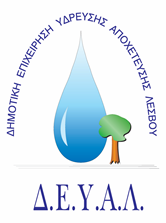 ΔΗΜΟΤΙΚΗ ΕΠΙΧΕΙΡΗΣΗ                                                               Ημερομηνία: 22-09-2020ΥΔΡΕΥΣΗΣ ΑΠΟΧΕΤΕΥΣΗΣ                                             ΛΕΣΒΟΥ                                                                                                          Προς                                                                                                          Δ.Ε.Υ.Α. ΛέσβουΕΝΔΕΙΚΤΙΚΟΣ ΠΡΟΥΠΟΛΟΓΙΣΜΟΣ	Προς Υπογραφή Προσφέροντος ή Εκπροσώπου του……………………………………………………… Όνομα υπογράφοντος……………………………………………….Αρ. Δελτίου Ταυτότητας/ΔιαβατηρίουΥπογράφοντος………………………………………………..Ιδιότητα υπογράφοντος……………………………………………… ΘΕΜΑ: Προμήθεια εργαλείων για τον εξοπλισμό του νέου συνεργείου / αυτοκινήτου με αρ. κυκλ. ΜΥΚ 3857 του Τμήματος Ύδρευσης της ΔΕΥΑ Λέσβου.Αρ. πρωτ.:    10584/22-09-2020Α/ΑΠΟΣΟΤΗΤΑ ΠΕΡΙΓΡΑΦΗΠΕΡΙΓΡΑΦΗ11ΔΡΑΠΑΝΟ ΚΡΟΥΣΤΙΚΟ ΕΠΑΝΑΦΟΡΤΙΖΟΜΕΝΟ 18VoltΔΡΑΠΑΝΟ ΚΡΟΥΣΤΙΚΟ ΕΠΑΝΑΦΟΡΤΙΖΟΜΕΝΟ 18Volt21ΜΠΟΥΛΟΝΟΚΛΕΙΔΟ ΕΠΑΝΑΦΟΡΤΙΖΟΜΕΝΟ18 VoltΜΠΟΥΛΟΝΟΚΛΕΙΔΟ ΕΠΑΝΑΦΟΡΤΙΖΟΜΕΝΟ18 Volt31ΤΡΟΧΟΣ ΜΙΚΡΟΣ ΕΠΑΝΑΦΟΡΤΙΖΟΜΕΝΟΣ 18VoltΤΡΟΧΟΣ ΜΙΚΡΟΣ ΕΠΑΝΑΦΟΡΤΙΖΟΜΕΝΟΣ 18Volt41ΤΡΟΧΑΚΙ ΡΕΥΜΑΤΟΣ 125ΤΡΟΧΑΚΙ ΡΕΥΜΑΤΟΣ 12551ΤΣΙΜΠΙΔΑ 11/2" 90ο ΤΣΙΜΠΙΔΑ 11/2" 90ο 61ΤΣΙΜΠΙΔΑ 1 1/4" 45ο ΤΣΙΜΠΙΔΑ 1 1/4" 45ο 71ΤΣΙΜΠΙΔΑ 1 1/4" 90ο ΤΣΙΜΠΙΔΑ 1 1/4" 90ο 81ΤΣΙΜΠΙΔΑ 3/4" 45ο ΤΣΙΜΠΙΔΑ 3/4" 45ο 91ΤΣΙΜΠΙΔΑ 4" 45ο ΤΣΙΜΠΙΔΑ 4" 45ο 101ΤΣΙΜΠΙΔΑ 4" 90ο ΤΣΙΜΠΙΔΑ 4" 90ο 111ΚΛΕΙΔΙ ΚΑΣΤΑΝΙΑΣ Νο17mmΚΛΕΙΔΙ ΚΑΣΤΑΝΙΑΣ Νο17mm121ΚΛΕΙΔΙ ΚΑΣΤΑΝΙΑΣ Νο19mmΚΛΕΙΔΙ ΚΑΣΤΑΝΙΑΣ Νο19mm131ΚΛΕΙΔΙ ΚΑΣΤΑΝΙΑΣ Νο22mmΚΛΕΙΔΙ ΚΑΣΤΑΝΙΑΣ Νο22mm141ΚΛΕΙΔΙ ΚΑΣΤΑΝΙΑΣ Νο24mmΚΛΕΙΔΙ ΚΑΣΤΑΝΙΑΣ Νο24mm152ΒΑΡΙΟΠΟΥΛΑ 1KgΒΑΡΙΟΠΟΥΛΑ 1Kg161ΚΟΜΠΑΣΟ ΣΩΛΗΝΩΝ Φ400ΚΟΜΠΑΣΟ ΣΩΛΗΝΩΝ Φ400172ΚΟΦΤΑΚΙ ΣΩΛΗΝΩΝ ΧΑΛΚΟΥ ΜΙΝΙΚΟΦΤΑΚΙ ΣΩΛΗΝΩΝ ΧΑΛΚΟΥ ΜΙΝΙ181ΚΟΦΤΗΣ ΧΑΛΚΟΥ 15-28ΚΟΦΤΗΣ ΧΑΛΚΟΥ 15-28192ΨΑΛΙΔΙ ΓΙΑ ΠΛΑΣΤΙΚΟΥΣ ΣΩΛΗΝΕΣ Φ50-Φ110ΨΑΛΙΔΙ ΓΙΑ ΠΛΑΣΤΙΚΟΥΣ ΣΩΛΗΝΕΣ Φ50-Φ110201ΨΑΛΙΔΙ ΓΙΑ ΣΙΔΕΡΑ (Φ10) ΜΙΚΡΟ  ΨΑΛΙΔΙ ΓΙΑ ΣΙΔΕΡΑ (Φ10) ΜΙΚΡΟ  211ΠΡΟΚΟΒΓΑΛΤΗΣ (ΣΚΥΛΑ) ΠΡΟΚΟΒΓΑΛΤΗΣ (ΣΚΥΛΑ) 221ΠΕΝΣΑ 180mmΠΕΝΣΑ 180mm231ΠΡΙΟΝΙ ΓΙΑ PVCΠΡΙΟΝΙ ΓΙΑ PVC241ΣΙΔΗΡΟΠΡΙΟΝΟΣΙΔΗΡΟΠΡΙΟΝΟ251ΦΛΟΓΙΣΤΡΟ ΣΥΓΚΟΛΛΗΣΗΣ ΥΔΡΑΥΛΙΚΟΥΦΛΟΓΙΣΤΡΟ ΣΥΓΚΟΛΛΗΣΗΣ ΥΔΡΑΥΛΙΚΟΥ261ΚΑΤΣΑΒΙΔΙΑ ΣΕΤΚΑΤΣΑΒΙΔΙΑ ΣΕΤ271ΚΛΕΙΔΙ ΑΛΕΝ ΣΥΛΛΟΓΗΚΛΕΙΔΙ ΑΛΕΝ ΣΥΛΛΟΓΗ281ΛΕΠΙΔΕΣ ΜΠΕΤΟΥ  ΣΕΤ 6-8-10-12 ΛΕΠΙΔΕΣ ΜΠΕΤΟΥ  ΣΕΤ 6-8-10-12 291ΛΕΠΙΔΕΣ ΜΕΤΑΛΟΥ ΣΕΤΛΕΠΙΔΕΣ ΜΕΤΑΛΟΥ ΣΕΤ301ΕΡΓΑΛΕΙΟΘΗΚΗ ΠΛΑΣΤΙΚΗ ΜΙΚΡΗ ΕΡΓΑΛΕΙΟΘΗΚΗ ΠΛΑΣΤΙΚΗ ΜΙΚΡΗ 311ΕΡΓΑΛΕΙΟΘΗΚΗ ΠΛΑΣΤΙΚΗ ΜΕΓΑΛΗ ΕΡΓΑΛΕΙΟΘΗΚΗ ΠΛΑΣΤΙΚΗ ΜΕΓΑΛΗ ΚΑΘΑΡΗ ΑΞΙΑΚΑΘΑΡΗ ΑΞΙΑΚΑΘΑΡΗ ΑΞΙΑ807,00ΦΠΑ 17%ΦΠΑ 17%ΦΠΑ 17%137,19ΣΥΝΟΛΟΣΥΝΟΛΟΣΥΝΟΛΟ944,19